SAMPLE SHIPMENT FORM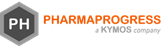 Recipient:	Sender:	Shipment Information:[Recipient Person]	[Sender Person]	[Quotation Number]PHARMAPROGRESS Srl	[Company]	[Study Number]Via Emilia Romagna, snc	[Address]	[Number of Items]60030 Monsano	[Purchase Order]	[Date]Ancona. Italy				 Data Logger								Content:Comments (please, justify differences in quantities, if any)	       	        Additional Information:			Signature:Samples and Materials (reagents, standards, columns or others)BatchExpected QuantityDelivered QuantityStorage Conditions Storage Conditions Handling ConditionsSafety Data SheetSamples and Materials (reagents, standards, columns or others)BatchExpected QuantityDelivered QuantityTemperatureNo LightHandling ConditionsSafety Data SheetReception schedule: Monday to Thursday 8:30 to 16:00 and Friday 8:30 to 14:00.Phone: +39 071 749 9919Disclaimer: A detailed checking of the shipment content will be done within the following 15 days from the reception date. 